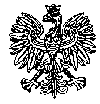 KOMENDA WOJEWÓDZKA POLICJIz siedzibą w RadomiuSekcja Zamówień Publicznych	ul. 11 Listopada 37/59, 26-600 Radomtel. (47) 701-31-03                                                                                                                      faks (47) 701-20-02 Radom, dnia 26.10.2022 r.ZP – 2550/22						Egz. poj.RTJ. 85/22INFORMACJA Z OTWARCIA OFERTDotyczy: postępowania o udzielenie zamówienia publicznego ogłoszonego na dostawy w trybie podstawowym, na podstawie art. 275 pkt 1 ustawy Pzp w przedmiocie zamówienia: Zakup i dostarczenie z rozładunkiem, montaż oraz serwis fabrycznie nowego sprzętu sportowego dla KPP w Pułtusku, KPP w Węgrowie, KWP zs. w Radomiu Nr sprawy 66/22Ogłoszenie o zamówieniu nr 2022/BZP 00393994/01 z dnia 14.10.2022 r.Ogłoszenie o zmianie ogłoszenia nr 2022/BZP 00401453/01 z dnia 20.10.2022 r.Zamawiający na realizację przedmiotu zamówienia przeznaczył kwotę brutto 187.949,00 zł z podziałem na zadania:Zadanie nr 1 – 163.449,00 zł brutto;Zadanie nr 2 – 8.500,00 zł brutto;Zadanie nr 3 – 16.000,00 zł brutto.Zamawiający – Komenda Wojewódzka Policji z siedzibą w Radomiu, działając na podstawie art. 222 ust. 5 ustawy z dnia 11 września 2019 r. Prawo zamówień publicznych (Dz. U. z 2022 r., poz. 1710 z późn. zm.) informuje, iż w wyznaczonym przez Zamawiającego terminie tj. do dnia 26.10.2022r., do godziny 10:00 – wpłynęły 2 oferty w przedmiotowym postępowaniu prowadzonym za pośrednictwem platformazakupowa.pl pod adresem: https://platformazakupowa.pl/pn/kwp_radom (ID 676428)Z poważaniemKierownikSekcji Zamówień PublicznychKWP zs. w Radomiu/-/ Justyna KowalskaEgz. poj.Opracował: Monika Jędrys Informacja z otwarcia ofert opublikowana została w dniu 26.10.2022 r. na stronie internetowej prowadzonego postępowania pod adresem https://platformazakupowa.pl/pn/kwp_radom Numer ofertyNazwa albo imię i nazwisko oraz siedziba lub miejsce prowadzonej działalności gospodarczej albo miejsce zamieszkania wykonawców, których oferty zostały otwarteCeny zawarte w ofertach   
(brutto w zł.)1LUEWO SPÓŁKA Z OGRANICZONĄ ODPOWIEDZIALNOŚCIĄUL. SĄDECKA 31 A32-800 JASIEŃNIP: 8691981311Zadanie 1 – 159.238,98 Zadanie 2 – 11.193,98 Zadanie 3 – 13.647,002DEL Sport Sp. z o. o.ul. Połczyńska 6301-336 WarszawaNIP: 5242517057Zadanie 1 – 138.189,00 Zadanie 2 – 14.057,00Zadanie 3 – 10.650,00 